Pressemeldungeffect® – Deutschlands Energy Vodka Premix Nr. 1 – mit neuem Ready-to-Drink Berlin/Paderborn, 24. Februar 2021. Mit effect® Vodka & Guava kombiniert effect® gleich zwei starke Markttrends: Ready-to-Drinks (RTDs) und Flavoured Energy. Der neue Premix schmeckt fruchtig süß nach der tropischen Frucht und ist mit dem hochwertigen 9 MILE Vodka verfeinert.RTD-Produkte wuchsen in den letzten Jahren im zweistelligen Bereich: Stärkster Wachstumstreiber waren hier vor allem die Mixgetränke ohne Cola mit einem Plus von 32,5 Prozent (Quelle: The Nielsen Company, Total Market ohne Eigenmarken: LEH + DM + C&C + TAN, Moving Annual Total bis KW 09/2020). effect® Vodka & Energy sicherte sich in dem Ranking Platz 4 aller Premix Sorten ohne Cola und ist damit der meistverkaufte Energy & Vodka Premix. Mit der neuen Sorte effect® Vodka & Guava knüpft die Marke an diesen Erfolg an.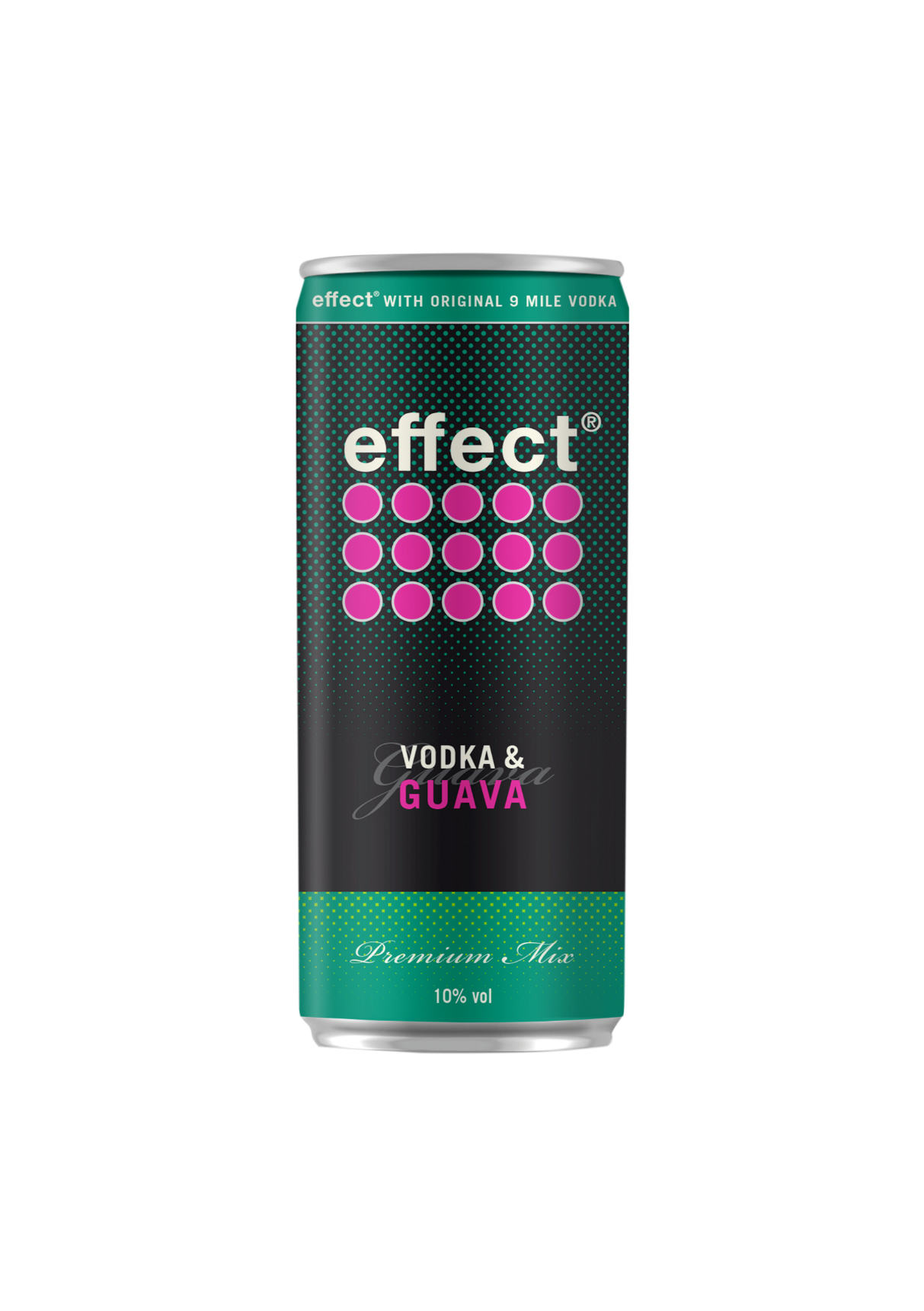 Die tropisch süße Frucht Guava + 9 MILE VodkaSeit 2017 bringt effect® neben dem klassischen Energy Drink Geschmack neue Sorten auf den Markt – angereichert mit funktionellen Inhaltsstoffen wie Ginseng oder Guarana sowie mit Vitaminkomplexen. Guarana enthält doppelt so viel Koffein wie Kaffeebohnen und soll die Leistungsfähigkeit erhöhen. Ginseng kann das Immunsystem stärken, Müdigkeit bekämpfen und den Körper widerstandsfähiger gegen Stress machen. Das macht die Flavoured Energy Drinks so beliebt bei der Zielgruppe.Der Flavoured Energy Drink effect® Massive Guava ist seit der Einführung besonders erfolgreich. Er schmeckt fruchtig und süß und wird ab sofort in der neuen Premix-Variante durch 9 MILE Vodka nochmal hervorgehoben. Die türkis-pink designte Dose – mit den typischen 15 effect®-Punkten – ist vor allem für den Lebensmittelhandel und Convenience Shops entwickelt worden. In der aktuellen Zeit sind RTDs aber auch für Gastronomen im Take-Away-Geschäft immer relevanter geworden.Der Premium Mix hat einen Alkoholgehalt von 10 Volumenprozent. Ab März wird die 0,33-Liter Dose mit einer unverbindlichen Preisempfehlung von 2,49 Euro für den Handel verfügbar sein.Über effect®Seit seiner Markteinführung im Jahr 2002 ist der Energy Drink effect® zu einer festen Größe in der Gastronomie und im Handel geworden und hat bei seinen Fans einen echten Kultstatus erreicht. Ausgehend von der Gastronomie, in der sich die Marke mit Brandings und Einrichtungselementen prominent in Szene setzt, lässt sich der Energy Drink mittlerweile bundesweit in mehr als 7.000 Objekten finden. Weltweit ist effect® in 57 Ländern vertreten. Die hohen Ansprüche an Qualität können von der Paderborner Markenschmiede MBG dabei ebenso garantiert werden, wie eine reibungslose Logistik auf den lokalen Märkten aller fünf Kontinente.Weitere Informationen unter www.effect-energy.com, www.facebook.com/effectenergy und www.instagram.com/effectenergyÜber MBG GroupDie MBG GROUP ist eine der führenden Unternehmensgruppen im Bereich Getränkeherstellung und Entwicklung in Deutschland. MBG ist Markeninhaber von SCAVI & RAY WINERY, SALITOS, effect®, ACQUA MORELLI, HENDERSON AND SONS, GOLDBERG & SONS, 9 Mile Vodka, SEARS GIN, JOHN‘S NATURAL CORDIALS, DOS MAS etc. MBG generiert mit seinen 250 Mitarbeitern und dem gesamten Portfolio an Eigen- und Vertriebsmarken einen jährlichen Umsatz von über 200 Mio. Euro.Weitere Informationen unter www.mbgglobal.net und www.facebook.com/MBGGmbHKontakt UnternehmenskommunikationLena SchmidtMBG International Premium Brands GmbH		Tel.	:   +49 5251 546 - 1767Oberes Feld 13					Fax	:   +49 5251 546 - 176833106 Paderborn					E-Mail	:   lena.schmidt@mbg-online.net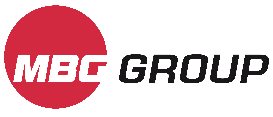 www.mbgglobal.net/de/